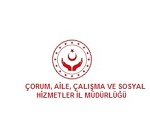 BİRİM DEĞİŞİKLİĞİ FORMUT.C. Kimlik No					:Adı Soyadı						:Eski Birim						: Yeni Birim						:Eski Unvan						:Yeni Unvan						:Evrak Devri Yapılacak Kişi Kullanıcı Adı	:Telefon						:								                          Kaşe			                       Tarih ve İmza                                                                       İl Müdür Yardımcısı/ Kuruluş Müdürü/Kuruluş Müdür Yardımcısı